Отчетпо итогам проведения Московской областной открытой олимпиады по музыкальной литературе «Стихия музыки - могучая стихия»I.ВРЕМЯ, МЕСТО ПРОВЕДЕНИЯ:II. ОБЩИЕ СТАТИСТИЧЕСКИЕ ДАННЫЕ:III. АНАЛИЗ ПРОВЕДЕНИЯ КОНКУРСА:Московская областная открытая олимпиада по музыкальной литературе «Стихия музыки – могучая стихия» является заключительным конкурсом  в ряде  музыкально-теоретических дисциплин по предмету музыкальная литература и  объединяет победителей школьных и межзанальных конкурсов. В 2017 году  на участие в олимпиаде было заявлено 27 человек, приняли участие 21 человек из 10 городов и поселков Московской области.Творческие  задания Олимпиады  были  составлены с  учетом юбилейных дат композиторов:  5 класс -  220-лет со дня рождения Ф.Шуберта, 6 класс  - 230-лет со дня рождения А.Алябьева, 7 класс - 110 лет со дня рождения Д.Шостаковича. В традициях олимпиады единая  «юбилейная» викторина для всех классов. Так,  в этом году 25 апреля  исполняется 110- лет со дня рождения В.Соловьева-Седого, музыка которого  стала  поистине народной. И конечно несколько песен о летчиках и космосе, поскольку мероприятие проходит в городе авиационной науки и в преддверии Дня космонавтики.Традиционно, во время  работы жюри и подведения итогов для участников и гостей  состоялась интересная  встреча с летчиком - испытателем, пилотом фирмы ЛИК АО Гражданские Самолеты Сухого Чикуновым Леонидом Викторовичем, который  увлекательно рассказал и продемонстрировал  фильмы с  пилотированием самолета Сухой  Суперджет.  Руководство фирмы предоставило для участников Олимпиады сувениры. Для преподавателей и гостей олимпиады, был организован семинар о жизни и творчестве композиторов А.Алябьева и Ф.Шуберта. Проведение олимпиады с использованием традиционных и оригинальных методов и форм воздействия на учащихся способствуют расширению  их кругозора, мотивации к занятиям музыкой и приобщению к культурным ценностям страны, патриотическому воспитанию.IV. ЖЮРИ:V. ЛАУРЕАТЫ, ДИПЛОМАНТЫ, ПРИЗЕРЫ:VI. УЧАСТНИКИ: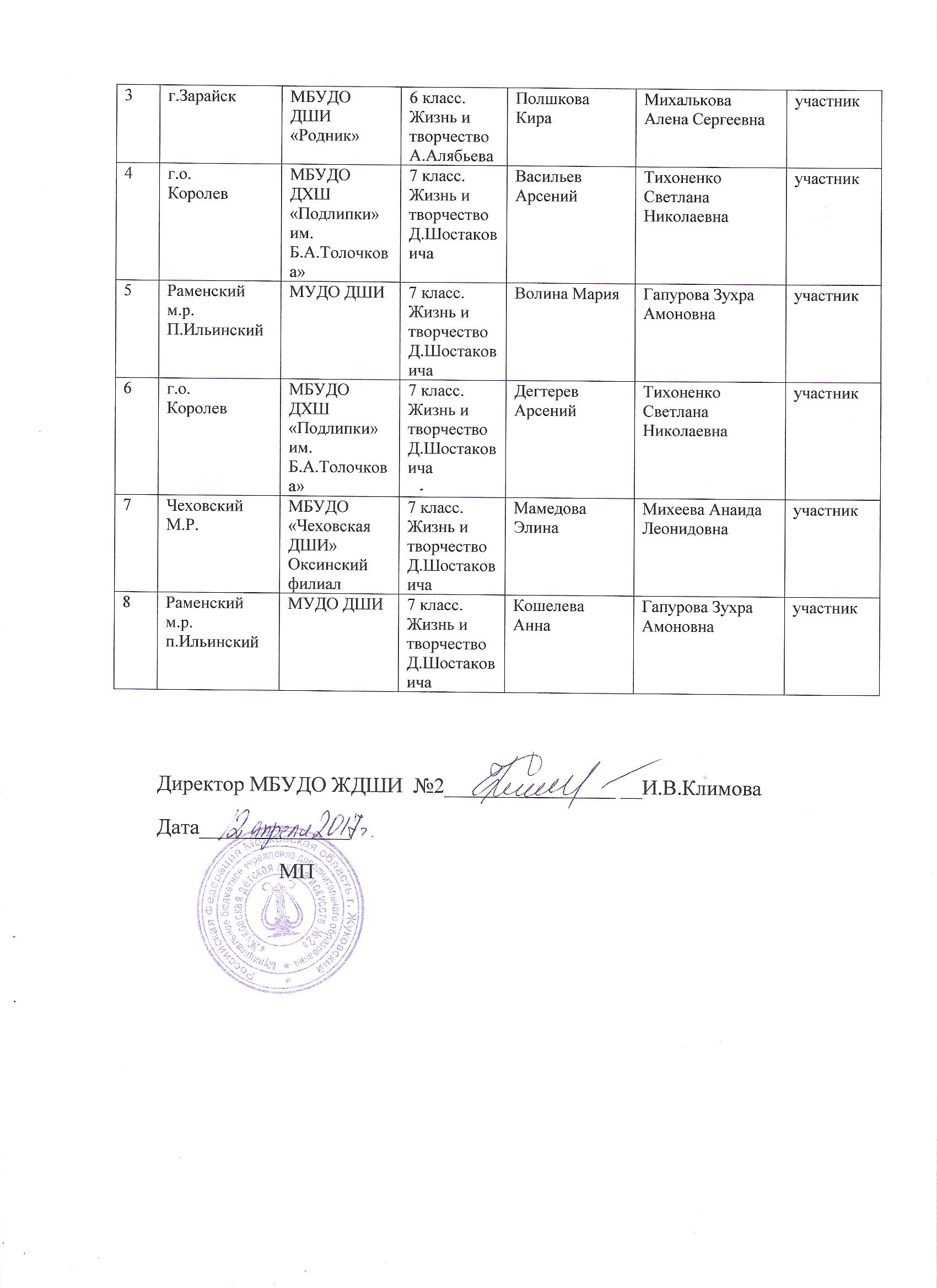            Дата проведения            Место проведения     (наименование учреждения)  9 апреля 2017 годаМБУДО «Жуковская детская школа искусств №2» г.о.Жуковский№п\пНоминацияКоличество участников(общее)Количества лауреатовКоличества лауреатовКоличества лауреатовКоличества лауреатовКоличество дипломантовДиплом участников№п\пНоминацияКоличество участников(общее)IIIIIIГран ПриКоличество дипломантовДиплом участников15 класс Жизнь и творчество Ф.П.Шуберта 8231-6226 класс жизнь и творчество А.А.Алябьева 32---2137 класс Жизнь и творчество Д.Д.Шостаковича10221-55                   Всего:21652-138№п\пноминацияМуниципальное образованиеОбщее количество участниковлауреатоволимпиада по музыкальной литературе для учащихся 5,6,7 классов
г.о.Балашиха11олимпиада по музыкальной литературе для учащихся 5,6,7 классов
г.о.Жуковский44олимпиада по музыкальной литературе для учащихся 5,6,7 классов
г.Зарайск2-олимпиада по музыкальной литературе для учащихся 5,6,7 классов
Люберецкий муниципальный район,пос. Октябрьскийпос. Томилино33олимпиада по музыкальной литературе для учащихся 5,6,7 классов
Раменский муниципальный районпос .Ильинский2-олимпиада по музыкальной литературе для учащихся 5,6,7 классов
г.о.Кашира11олимпиада по музыкальной литературе для учащихся 5,6,7 классов
г.о.Королев31олимпиада по музыкальной литературе для учащихся 5,6,7 классов
Чеховский м.р.32олимпиада по музыкальной литературе для учащихся 5,6,7 классов
г.о.Шаховская21олимпиада по музыкальной литературе для учащихся 5,6,7 классов
олимпиада по музыкальной литературе для учащихся 5,6,7 классов
Всего: 102113№п\пФИО полностьюзваниеМесто работы1.Лозинская Ирина ВасильевнаПредседатель предметно-цикловой комиссии теории музыки, преподаватель теоретических дисциплин высшей квалификационной категорииГАУ СПМО «1МОМК» г.Коломна 2.Жукова Людмила ВалентиновнаЗаслуженный работник культуры РФ, Почетный работник общего образования РФМБУДО Жуковская детская школа искусств3.Муравьева Елена КонстантиновнаПочетный работник общего образования РФМБУДО «Жуковская детская школа искусств №2»4.Томилина Елена ГеннадьевнаКандидат педагогических наук, заслуженный работник культуры МОМБУДО «Жуковская детская школа искусств №2»5.Ясюкович Ирина ВикторовнаДоцент ГАОУ ВПО «Московский областной социально-гуманитарный институт», кандидат педагогических наукМБУДО  «Детская хоровая хкола им А.В.Свешникова»Город, районшколаноминацияФамилия, имя  ученикаФИО преподавателяПризовое место1Чеховский М.Р.МБУДО «Чеховская ДШИ» (Чернецкое отделение)5 класс Жизнь и творчество Ф.ШубертаЗолотухина ЕкатеринаЧачалова Елена Евгеньевна Лауреат I степени2Люберецкий м.р.г.п.ОктябрьскийМУДО ДШИ № 25 класс Жизнь и творчество Ф.Шуберта Клушина КсенияКопнина Анна ИвановнаЛауреат I степени3г.о.ЖуковскийМБУДО ШХИ «Полет» им. Т.И..Селищевой6 класс. Жизнь и творчество А.АлябьеваВасина АлександраЕрмакова Ольга КирилловнаЛауреат I степени4г.о.КашираМАУДО «Каширская ДШИ№2»6 класс. Жизнь и творчество А.АлябьеваЯковлева МарияБулгакова Татьяна АлексеевнаЛауреат I степени5Чеховский М.Р.МБУДО «Чеховская ДШИ2 (Чернецкое отделение)7 класс. Жизнь и творчество Д.ШостаковичаИпатова МарияЧачалова Елена ЕвгеньевнаЛауреат I степени6г.о.БалашихаМБУДО ДШИ №77 класс. Жизнь и творчество Д.ШостаковичаСолнцева ВероникаКовалева Елена ВладимировнаЛауреат I степени7Люберецкий м.р.П.ТомилиноМУДО ДШИ №55 класс Жизнь и творчество Ф. ШубертаНикитина АринаБоровикова Татьяна ВасильевнаЛауреат II степени8г.о.ЖуковскийМБУДО ШХИ «Полет» им. Т.И..Селищевой5 класс Жизнь и творчество Ф. ШубертаПаршина СофьяБулекова Ольга ВладимировнаЛауреат II степени9Люберецкий м.р.П.ТомилиноМУДО ДШИ №55 класс Жизнь и творчество Ф. ШубертаШакина ЯрославаБоровикова Татьяна ВасильевнаЛауреат II степени10г.о.КоролевМБУДО ДХШ «Подлипки» им. Б.А.Толочкова»7 класс. Жизнь и творчество Д.ШостаковичаГолубева ЕкатеринаТихоненко Светлана НиколаевнаЛауреат II степени11г.о.ШаховскаяМБУДО «Шаховская ДШИ»7 класс. Жизнь и творчество Д.ШостаковичаСадикова ДарьяЕмельянова ГалинаКонстантиновнаЛауреат II степени12г.о.ЖуковскийМБУДО ШХИ «Полет» им. Т.И..Селищевой5 класс Жизнь и творчество Ф.ШубертаКапранова ДпрьяБулекова Ольга ВладимировнаЛауреат IIIстепени13г.о.ЖуковскийМБУДО ШХИ «Полет им.Т.Е.Селищевой»7 класс. Жизнь и творчество Д.ШостаковичаТихомирова АлесяБулекова Ольга ВладимировнаЛауреат IIIстепени№ пГород, районшколаноминацияФамилия, имя  ученикаФИО преподавателяПризовое место1г. ЗарайскМБУДО ДШИ «Родник»5 класс Жизнь и творчество Ф.ШубертаАстафьева ДарьяМихалькова Алена Сергеевнаучастник2г.о.ШаховскаяМБУДО «Шаховская ДШИ5 класс Жизнь и творчество Ф.ШубертаДжафарова ВикторияЕмельянова Галина Константиновнаучастник